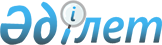 Об утверждении бюджета Пенсионного фонда Республики Казахстан на 1997 год
					
			Утративший силу
			
			
		
					Постановление Правительства Республики Казахстан от 3 февраля 1997 г. N 143. Утратило силу - постановлением Правительства РК от 2 июля 1997 г. N 1048 ~P971048



          Правительство Республики Казахстан ПОСТАНОВЛЯЕТ:




          1. Утвердить бюджет Пенсионного фонда Республики Казахстан на
1997 год: по доходам - в сумме 174441,6 млн. тенге, расходам -
174441,6 млн.тенге (прилагается).




          2. Установить, что доходы бюджета Пенсионного фонда Республики
Казахстан на 1997 год формируются за счет:




          страховых взносов работодателей, граждан, занимающихся
предпринимательской деятельностью, независимо от форм собственности
и видов деятельности;




          средств, перечисляемых работодателями в связи с назначением
досрочных пенсий и на цели льготного пенсионного обеспечения;




          средств, взыскиваемых с работодателей и граждан в порядке
предъявления регрессных требований;




          средств по задолженности по страховым взносам, подлежащих
погашению плательщиками, в том числе пеня;




          переходящих остатков денежных средств на 1 января 1997 года;




          кредитов, полученных от Акционерного Народного Сберегательного
Банка Казахстана.




          3. Направить в 1997 году ассигнования из Пенсионного фонда
Республики Казахстан на:




          пенсии, выплачиваемые в соответствии с Законом Республики
Казахстан "О пенсионном обеспечении граждан в Республике Казахстан";




          погашение задолженности по выплате пенсий за 1996 год и
надбавок к пенсиям в соответствии с Законом Республики Казахстан
 
 Z923600_ 
  "О социальной защите граждан, пострадавших вследствие
ядерных испытаний на Семипалатинском испытательном ядерном полигоне"
за 1995-1996 годы;




          расходы за услуги по выплате и доставке пенсий, выплаты пенсий,
назначенных вследствие трудового увечья или профессионального
заболевания гражданам, выехавшим на постоянное место жительства за
границу;




          выплаты пособий на погребение;




          выплаты ежегодного разового пособия участникам и инвалидам
Великой Отечественной войны согласно Указу Президента Республики
Казахстан, имеющему силу Закона, от 28 апреля 1995 г. N 2247
 
 U952247_ 
  "О льготах и социальной защите участников, инвалидов
Великой Отечественной войны и лиц, приравненных к ним";




          списание пени в случае погашения плательщиками основного долга
по страховым взносам в Пенсионный фонд Республики Казахстан;




          возврат сумм кредитов, полученных от Акционерного Народного
Сберегательного Банка Казахстана.




          4. Предусмотреть в бюджетах Пенсионного фонда по областям и
г. Алматы перечисление части поступающих страховых взносов (в размере
30 процентов) на централизованный счет Пенсионного фонда Республики
Казахстан для последующего перераспределения средств на покрытие
превышения расходов над доходами по отдельным регионам в
соответствии с порядком, установленным постановлением Правительства
Республики Казахстан от 5 октября 1995 г. N 1306  
 P951306_ 
  "О
серьезных недостатках и дополнительных мерах по расчетам с
Пенсионным фондом Республики Казахстан" и внесенными к нему
изменениями.




          5. Акимам нижеперечисленных областей и г. Алматы предусмотреть




в бюджетах Пенсионного фонда областей и г. Алматы перечисление сумм
(млн.тенге) на централизованный счет Пенсионного фонда Республики
Казахстан и обеспечить их перевод ежемесячно равными долями на
централизованный счет Пенсионного фонда Республики Казахстан сверх
установленных отчислений:
     Актюбинской    -  393,1
     Атырауской     - 1026,7
     Жезказганской  -  224,3
     Кустанайской   - 1564,4
     Мангистауской  - 4386,3
     Павлодарской   - 3008,1
     Тургайской     -  363,3
     г. Алматы      -  939,4






          6. Министерству труда и социальной защиты населения Республики
Казахстан, акимам областей, г.Алматы принять необходимые меры по
обеспечению полного и своевременного сбора страховых и других
обязательных отчислений в Пенсионный фонд Республики Казахстан.




          7. Государственному налоговому комитету Республики Казахстан
содействовать органам Министерства труда и социальной защиты
населения Республики Казахстан на местах в обеспечении полного и
своевременного поступления страховых взносов в Пенсионный фонд
Республики Казахстан с последующим информированием органов труда и
социальной защиты населения.





     Премьер-Министр
   Республики Казахстан

                                            Утвержден



                                   постановлением Правительства
                                       Республики Казахстан
                                    от 3 февраля 1997 г. N 143














                                            БЮДЖЕТ ПЕНСИОННОГО ФОНДА




                  Республики Казахстан на 1997 год
                               ДОХОДЫ
                                                        в млн.тенге
I. Отчисления страховых взносов работодателей,
   граждан, занимающихся предпринимательской
   деятельностью, независимо от форм
   собственности и видов деятельности                      102265,8
2. Средства, перечисляемые работодателями в
   связи с назначением досрочных пенсий и
   на цели льготного пенсионного обеспечения                  210,0
3. Средства, взыскиваемые с работодателей и
   граждан в порядке предъявления регрессных
   требований                                                  13,0
4. Средства, поступающие от плательщиков в
   счет погашения задолженности по страховым
   взносам и из бюджета в счет погашения
   Пенсионному фонду расходов за выплаченные
   пособия семьям, имеющим детей, за 1996 год
   всего                                                    62936,7
   в том числе:
   по страховым взносам                                     60361,5
   по пособиям семьям, имеющим детей                         2575,2
5. Переходящие остатки денежных средств на
   1 января 1997 года                                        1016,1
6. Кредиты, полученные от Народного Банка
   Казахстана                                                8000,0
   Итого доходов                                           174441,6

                              РАСХОДЫ
                                                       в млн. тенге
1. Пенсии, выплачиваемые в соответствии с
   Законом Республики Казахстан "О пенсионном
   обеспечении граждан в Республике Казахстан"             116873,5
   в том числе:
   трудовые пенсии                                         114228,2
   социальные пенсии                                         2237,2
   пенсии инвалидам из числа военнослужащих
   срочной службы                                             408,1
   из них:
   выплаты надбавок к пенсиям в соответствии
   с Законом Республики Казахстан "О социальной
   защите граждан, пострадавших вследствие ядерных
   испытаний на Семипалатинском испытательном
   ядерном полигоне"                                         3011,8
2. Погашение задолженности по выплате пенсий
   и экологических надбавок к ним - всего                   31583,0
   в том числе:
   задолженность по выплате пенсий за 1996 год              26816,2
   задолженность по выплате надбавок к пенсиям
   за 1995-1996 годы в соответствии с Законом
   Республики Казахстан "О социальной защите
   граждан, пострадавших вследствие ядерных
   испытаний на Семипалатинском испытательном
   ядерном полигоне"                                         4766,8
3. Расходы за услуги по выплате и доставке пенсий             890,7
4. Выплата пенсий, назначенных вследствие
   трудового увечья или профессионального
   заболевания гражданам, выехавшим на постоянное
   место жительства за границу                                 39,0
5. Выплата пособий на погребение                              853,0
6. Выплата ежегодного разового пособия инвалидам
   и участникам Великой Отечественной войны
   в размере четырех месячных расчетных показателей
   для исчисления социальных и иных выплат
   в соответствии с Указом Президента
   Республики Казахстан, имеющим силу Закона, от
   28 апреля 1995 г. N 2247 "О льготах и социальной
   защите участников, инвалидов Великой
   Отечественной войны и лиц, приравненных к ним"             233,0
7. Списание пени в случае погашения основного
   долга по страховым взносам в Пенсионный фонд             11887,8
8. Возврат суммы кредитов, полученных из Народного
   Банка Казахстана                                         12081,6
   Итого расходов                                          174441,6
   Превышение доходов над расходами                            -
      
      


					© 2012. РГП на ПХВ «Институт законодательства и правовой информации Республики Казахстан» Министерства юстиции Республики Казахстан
				